You can select any activities from the list below or come up with your own ideas to suggest to your teacher.Please record any home learning on Tapestry and, feel free to email in any photos or relevant learning, we really love seeing your pictures and what the children have been doing!Easter Easter Craft ideas Chick hand print	                             Toilet roll print rabbits                             Easter egg sun catchers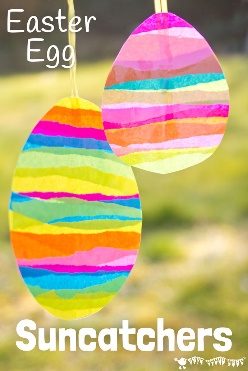 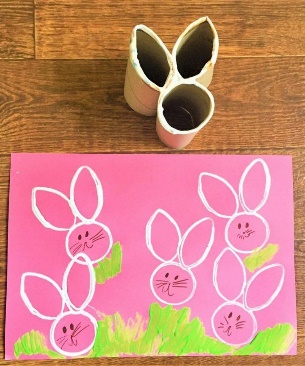 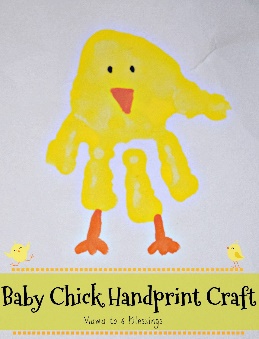 Make an Easter card for family you can’t see. 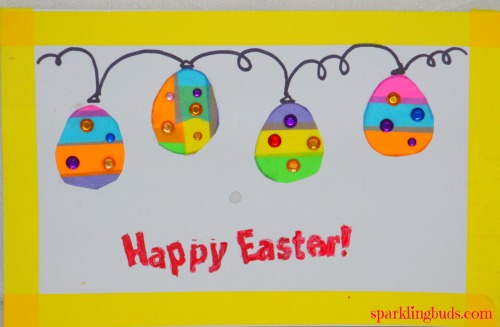 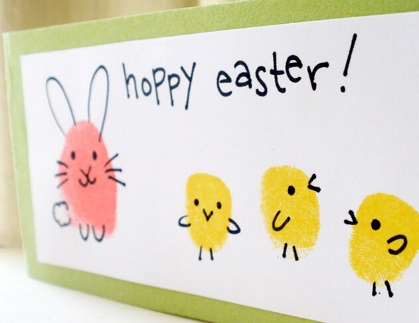 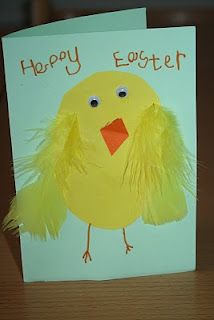 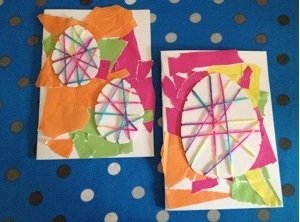 Websites https://www.topmarks.co.uk/maths-games/3-5-years/counting This is a brilliant website for lots of Maths games https://www.bbc.co.uk/cbeebies/gameshttps://www.getepic.com/?fbclid=IwAR1it4kzUNFsnAFl4OVf3c9nokeSYe7pA4lr1mg7nVlNV58LRredL3nzbiA   This link is for a free 30 day trial for 1000s of online bookshttps://www.youtube.com/user/oxbridgebaby     Lots of lovely traditional tales to watch and listen https://theimaginationtree.com/best-ever-no-cook-play-dough-recipe/https://www.teachyourmonstertoread.com/ A free app with lots of reading activitieshttps://fiveminutemum.com/ a website with lots of easy to set up activities for Maths, writing and social skills. Outdoor LearningBug hunt, what insects can you find? Can you research a fact about them? Can you draw a picture of the bugs?Den buildingSpring hunt – What signs of Spring can you find in the garden?Can you make a bug hotel using natural resources?Can you make a pretend bonfire and sing songs/ share a story around the fire?Can you make patterns rubbing different leaves?Can you make a mud kitchen using old kitchen utensils? What can you make in it?EnglishPhonicsListen to the phonics song – can you find the first letter of your name? Can you find ‘m’ for Mummy or ‘d’ for Daddy?https://www.youtube.com/watch?v=saF3-f0XWAYReadingShare the Easter story with your family. https://www.topmarks.co.uk/easter/easterstory.aspxhttps://www.bbc.co.uk/cbeebies/stories/lets-celebrate-easterperformanceWritingCan you write your name and decorate it with Easter symbols like a cross, a lamb, an Easter egg?MathsNumberCan you go on an egg hunt around the garden? How many eggs can you find? Can you find that number or write the number?Measure Can you make an Easter treat to share with your family? How much of each ingredient do we need? Which is the heaviest/ lightest ingredient?Shape Can you make an Easter egg picture? What shapes can you decorate it with? TopicCreativeCan you use junk modelling to create an Easter basket to keep all your Easter treats in? 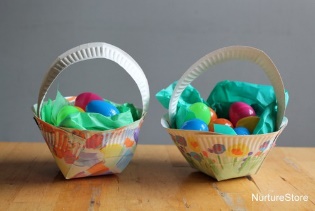 Understanding of the WorldWatch the videos about how Toby celebrates Easter. Do you do any of these things with your family? https://www.bbc.co.uk/cbeebies/watch/lets-celebrate-easterCreativeCan you make a cross? You could use sticks and twigs or decorate a picture of a cross?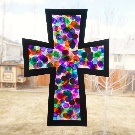 